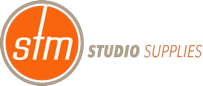 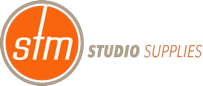 At STM Studio Supplies we aim to make the task of purchasing a mirror as easy and painless as possible.  We have a team of experienced and trained staff who will guide you through the process from prologue to finale! As with all great productions, the cast and crew must work as a team to produce a professional performance. We have put together some information, hints and must haves to help you to articulate your request so that we can have an estimate to you with minimum fuss and maximum speed. 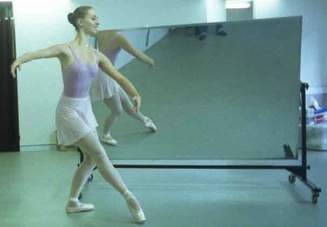 The basic pieces of information we need to know, (apart from who you are and where you are!), comes down to three main points: Describing your needs – tell us what you want! Defining your space – we do need accurate measurements in order to quoteClarifying your options – not all studio spaces are the same and all require some special attentionPlease use the form on the following page to assist your quote request. STM Mirror Quote DetailsSTM Mirror Quote DetailsSTM Mirror Quote DetailsSTM Mirror Quote DetailsSTM Mirror Quote DetailsSTM Mirror Quote DetailsSTM Mirror Quote DetailsSTM Mirror Quote DetailsNameDelivery AddressOffice PhoneStudio/Business Name EmailMobileDescribe your needsWall MountedGlassMylarDescribe your needsRollaway/FreestandingAcrylicImpactamirrorDefine your spaceMeasure upWhat are the required dimensions, length and widthWhat are the required dimensions, length and widthWhat are the required dimensions, length and widthL:     W:     L:     W:     L:     W:     L:     W:     Define your spaceMeasure upIf multiple mirrors required please indicate dimensions of each individual mirrorIf multiple mirrors required please indicate dimensions of each individual mirrorIf multiple mirrors required please indicate dimensions of each individual mirrorL:     W:     L:     W:     L:     W:     L:     W:     Clarify your optionsDetailsWhat is the composition of the wall to which the mirrors will be installed?What is the composition of the wall to which the mirrors will be installed?What is the composition of the wall to which the mirrors will be installed?InstallationWill you require installation costs as part of your quote?Or are you able to organize a working bee of handy helpers to install the mirrors?Will you require installation costs as part of your quote?Or are you able to organize a working bee of handy helpers to install the mirrors?Will you require installation costs as part of your quote?Or are you able to organize a working bee of handy helpers to install the mirrors?FreightWe use professional courier services for all consignmentsGlass mirrors can only be delivered to Sydney metro area due to weight and fragilityCosts are estimated on: delivery address, weight and the dimensions of your orderPlease advise specific delivery details such as ground floor, loading dock, ok to leave at front door etcPlease note that we CAN NOT GUARANTEE DELIVERY TIMES, please ensure that if you are working to a deadline that your order is placed in good time for production and delivery &/or installationLarge and heavy consignments will be palletized for ease of packing and safety in transit, this requires you to either have a forklift to accept delivery or a team of strong helpers.We use professional courier services for all consignmentsGlass mirrors can only be delivered to Sydney metro area due to weight and fragilityCosts are estimated on: delivery address, weight and the dimensions of your orderPlease advise specific delivery details such as ground floor, loading dock, ok to leave at front door etcPlease note that we CAN NOT GUARANTEE DELIVERY TIMES, please ensure that if you are working to a deadline that your order is placed in good time for production and delivery &/or installationLarge and heavy consignments will be palletized for ease of packing and safety in transit, this requires you to either have a forklift to accept delivery or a team of strong helpers.We use professional courier services for all consignmentsGlass mirrors can only be delivered to Sydney metro area due to weight and fragilityCosts are estimated on: delivery address, weight and the dimensions of your orderPlease advise specific delivery details such as ground floor, loading dock, ok to leave at front door etcPlease note that we CAN NOT GUARANTEE DELIVERY TIMES, please ensure that if you are working to a deadline that your order is placed in good time for production and delivery &/or installationLarge and heavy consignments will be palletized for ease of packing and safety in transit, this requires you to either have a forklift to accept delivery or a team of strong helpers.We use professional courier services for all consignmentsGlass mirrors can only be delivered to Sydney metro area due to weight and fragilityCosts are estimated on: delivery address, weight and the dimensions of your orderPlease advise specific delivery details such as ground floor, loading dock, ok to leave at front door etcPlease note that we CAN NOT GUARANTEE DELIVERY TIMES, please ensure that if you are working to a deadline that your order is placed in good time for production and delivery &/or installationLarge and heavy consignments will be palletized for ease of packing and safety in transit, this requires you to either have a forklift to accept delivery or a team of strong helpers.We use professional courier services for all consignmentsGlass mirrors can only be delivered to Sydney metro area due to weight and fragilityCosts are estimated on: delivery address, weight and the dimensions of your orderPlease advise specific delivery details such as ground floor, loading dock, ok to leave at front door etcPlease note that we CAN NOT GUARANTEE DELIVERY TIMES, please ensure that if you are working to a deadline that your order is placed in good time for production and delivery &/or installationLarge and heavy consignments will be palletized for ease of packing and safety in transit, this requires you to either have a forklift to accept delivery or a team of strong helpers.We use professional courier services for all consignmentsGlass mirrors can only be delivered to Sydney metro area due to weight and fragilityCosts are estimated on: delivery address, weight and the dimensions of your orderPlease advise specific delivery details such as ground floor, loading dock, ok to leave at front door etcPlease note that we CAN NOT GUARANTEE DELIVERY TIMES, please ensure that if you are working to a deadline that your order is placed in good time for production and delivery &/or installationLarge and heavy consignments will be palletized for ease of packing and safety in transit, this requires you to either have a forklift to accept delivery or a team of strong helpers.We use professional courier services for all consignmentsGlass mirrors can only be delivered to Sydney metro area due to weight and fragilityCosts are estimated on: delivery address, weight and the dimensions of your orderPlease advise specific delivery details such as ground floor, loading dock, ok to leave at front door etcPlease note that we CAN NOT GUARANTEE DELIVERY TIMES, please ensure that if you are working to a deadline that your order is placed in good time for production and delivery &/or installationLarge and heavy consignments will be palletized for ease of packing and safety in transit, this requires you to either have a forklift to accept delivery or a team of strong helpers.TimingLead time from payment to delivery is usually 3 weeks, but can be longer if stock is unavailable, for custom jobs and transport interstate or to New ZealandLead time from payment to delivery is usually 3 weeks, but can be longer if stock is unavailable, for custom jobs and transport interstate or to New ZealandLead time from payment to delivery is usually 3 weeks, but can be longer if stock is unavailable, for custom jobs and transport interstate or to New ZealandLead time from payment to delivery is usually 3 weeks, but can be longer if stock is unavailable, for custom jobs and transport interstate or to New ZealandLead time from payment to delivery is usually 3 weeks, but can be longer if stock is unavailable, for custom jobs and transport interstate or to New ZealandLead time from payment to delivery is usually 3 weeks, but can be longer if stock is unavailable, for custom jobs and transport interstate or to New ZealandLead time from payment to delivery is usually 3 weeks, but can be longer if stock is unavailable, for custom jobs and transport interstate or to New ZealandPayment optionsWe can accept credit details over the phone, please note there is a 1.5% surcharge for MasterCard, Visa and a 2.5% surcharge for AMEX. Or you can direct debit to our account. No goods will be shipped without full payment unless a purchase order has been received or by prior agreement, please include invoice number on transfers for ease of trackingWe can accept credit details over the phone, please note there is a 1.5% surcharge for MasterCard, Visa and a 2.5% surcharge for AMEX. Or you can direct debit to our account. No goods will be shipped without full payment unless a purchase order has been received or by prior agreement, please include invoice number on transfers for ease of trackingWe can accept credit details over the phone, please note there is a 1.5% surcharge for MasterCard, Visa and a 2.5% surcharge for AMEX. Or you can direct debit to our account. No goods will be shipped without full payment unless a purchase order has been received or by prior agreement, please include invoice number on transfers for ease of trackingWe can accept credit details over the phone, please note there is a 1.5% surcharge for MasterCard, Visa and a 2.5% surcharge for AMEX. Or you can direct debit to our account. No goods will be shipped without full payment unless a purchase order has been received or by prior agreement, please include invoice number on transfers for ease of trackingWe can accept credit details over the phone, please note there is a 1.5% surcharge for MasterCard, Visa and a 2.5% surcharge for AMEX. Or you can direct debit to our account. No goods will be shipped without full payment unless a purchase order has been received or by prior agreement, please include invoice number on transfers for ease of trackingWe can accept credit details over the phone, please note there is a 1.5% surcharge for MasterCard, Visa and a 2.5% surcharge for AMEX. Or you can direct debit to our account. No goods will be shipped without full payment unless a purchase order has been received or by prior agreement, please include invoice number on transfers for ease of trackingWe can accept credit details over the phone, please note there is a 1.5% surcharge for MasterCard, Visa and a 2.5% surcharge for AMEX. Or you can direct debit to our account. No goods will be shipped without full payment unless a purchase order has been received or by prior agreement, please include invoice number on transfers for ease of tracking